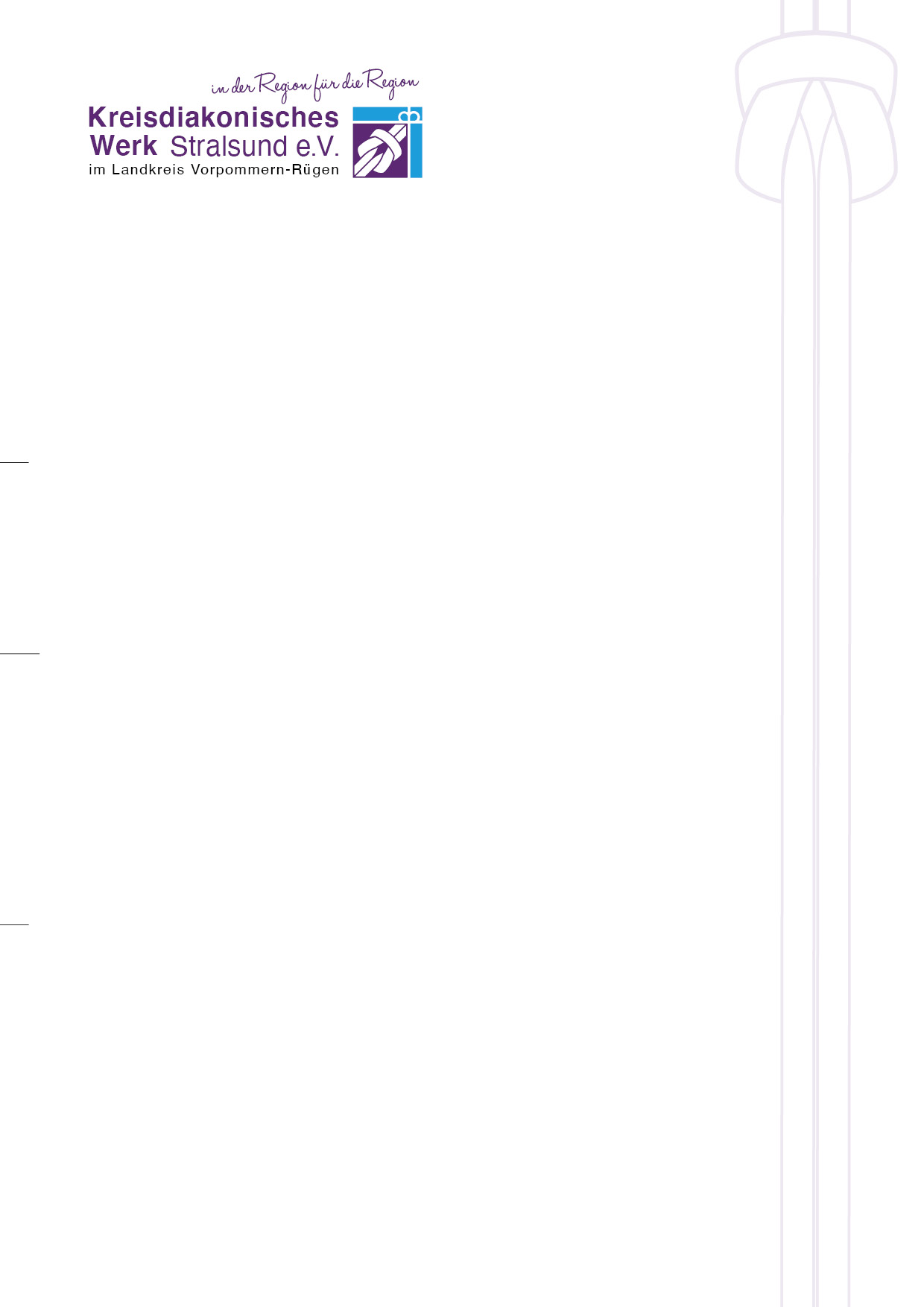 Aufnahme in die Interessenliste fürIch/wir wünsche/n folgende Betreuung:Bitte zutreffendes ankreuzenKinderkrippe:	Ganztags (bis 10 Stunden täglich)		Teilzeit (bis 6 Stunden täglich)Kindergarten:	Ganztags (bis 10 Stunden täglich)		Teilzeit (bis 6 Stunden täglich)Hort:	Ganztags (bis 6 Stunden täglich)		Teilzeit (bis 3 Stunden täglich)Angaben zu den Personensorgeberechtigten (eheähnliche Gemeinschaften sind gemäß § 20 SGB XII Personensorgeberechtigten gleichgestellt):Information zum DatenschutzDie durch Sie in diesem Antrag angegebenen personenbezogenen Daten werden zur Erfüllung vorvertraglicher Pflichten von dem dazu berechtigen oder beauftragten Personenkreis einrichtungs- und trägerintern verarbeitet (§ 6 Nummer 5 DSG-EKD). Weiterhin ist die oben genannte Kindertagesstätte entsprechend Kindertagesförderungsgesetz (KiföG) § 14 dazu verpflichtet, die Daten an den Träger der Bedarfsplanung, den Landkreis Vorpommern-Rügen und der zuständigen Amtsverwaltungen und Wohnsitzgemeinden zu Zwecken der Sicherstellung des Platzanspruches weiterzugeben. Darüber hinaus werden die Daten nicht an Dritte weitergegeben.Bei Nichtbereitstellung der erforderlichen Daten kann der Antrag nicht bearbeitet werden.Ihre Daten werden bis zum Zustandekommen oder Nichtzustandekommen des Betreuungsvertrages gespeichert.Weitere Informationen gemäß Datenschutz erhalten Sie unter https://kdw-hst.de/datenschutzerklaerung._____________________		_______________________Ort, Datum		Unterschrift/enfolgende Kindertagesstätte:Hiermit beantrage/n ich/wir für das KindName:Vorname:Geburtsdatum:Die Betreuung soll erfolgen ab:Bisher betreut:Krankheiten, Allergien:Geschwister/Geburtsjahr:Bemerkungen:Personensorgeberechtigte/r 1Name:Vorname:Anschrift:Telefon-Nr.:E-Mail-Adresse:Personensorgeberechtigte/r 2Name:Vorname:Anschrift:Telefon-Nr.:E-Mail-Adresse: